重庆市地质矿业协会关于诚邀加入重庆市地质矿业协会的函尊敬的企业家：重庆市地质矿业协会成立于2004年，是受重庆市规划和自然资源局指导监督的，由市地质、矿业企（事）业单位及有关单位自愿组成的地方性行业性非营利性社会组织，同时也是中国矿业联合会理事单位。协会的宗旨是联系政府、服务企业、协调行业，充分发挥协会在地质、矿业等企事业单位和政府间的桥梁纽带作用，服务地质、矿业发展、服务行业建设、服务政府决策。目前围绕章程主要开展了地质勘查和矿业经济的现状调查、地矿业务工作、地质矿产咨询服务、地质矿业技术培训、地质矿业信息传递，以及加强地质矿产行业自律和绿色矿山第三方评估监督等相关工作。协会免费为会员提供10项基本服务，收集并向政府有关部门反映企业在政策解读、技术支持和行业发展方面的需求，提出保护会员合法权益和企业持续发展的建议。我们诚意邀请贵单位加入重庆市地质矿业协会，与我们一起携手、与时俱进、开拓进取，不断践行习总书记“绿水青山就是金山银山”的发展理念，推动我市地质、矿业行业深化改革，引领行业绿色、健康有序的发展。期待您的加入！重庆市地质矿业协会信息地址：重庆市渝中区学田湾正街1号广场大厦2楼邮编：400015会长：李玉明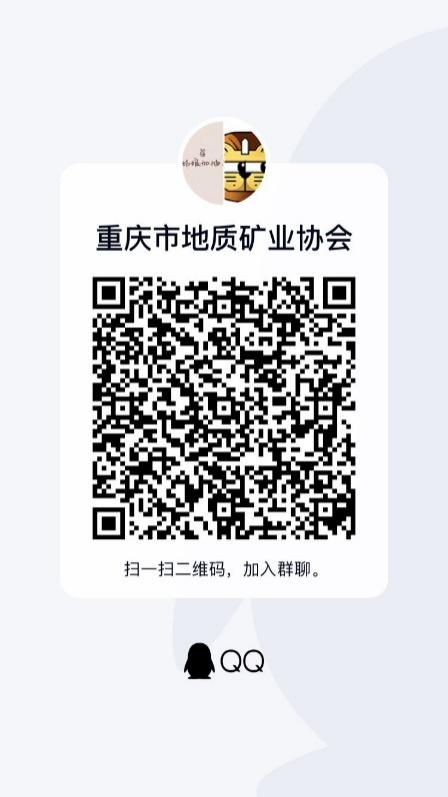 秘书长：刘光明    电话：13883290910协会邮箱：cqglma@163.com座机：023-63619473工作联系群：群号601051190服  务  承  诺入会方式（任选一种）
电子版入会方式1.下载打印并填写本函附件《重庆市地质矿业协会入会申请登记表》；2.将填好的表哥签章后进行扫描后，将表格扫描件与企业营业执照扫描件一同发送至以下邮箱：99753652@qq.com；3.重庆市地质矿业协会审批通过后，并将以回函形式告知申请单位，企业即成为会员单位。纸质版入会方式1.填写本函附件《重庆市地质矿业协会入会申请登记表》，签章后寄至以下地址,同时附营业执照复印件。收件地址：重庆市渝中区学田湾正街1号收件人：张婉然      电话：134528458712.登记表经重庆市地质矿业协会审批通过后，即可成为会员单位，并将以回函形式告知申请单位。重庆市地质矿业协会申请入会登记表单位名称_________________________年    月    日填重庆市地质矿业协会单位会员入会申请书我单位申请加入重庆市地质矿业协会，遵守协会章程，执行协会决议，积极参加协会活动，及时反映情况和提出建议，按时交纳会费，为推进重庆矿业的发展和提升行业自律做出积极贡献。法人代表（负责人）签字：       (公    章)年     月     日重庆市地质矿业协会入会登记表填表说明：1．本表中经济指标项目均以“万元”计算，非营利单位可不填写。2．会费账户：重庆银行文化宫支行   账号：180101040003277地    址：重庆市渝中区学田湾正街1号  邮政编码：400015联系电话：023-63619473/023-63619473（传真）联 系 人：张婉然13452845871电子信箱：99753652@qq.com重庆市地质矿业协会长期征稿启事为丰富内容、提升《重庆地质矿产》杂志的办刊质量，使其成为有关单位掌握政策、沟通信息、展示风采的重要平台，诚邀各单位就矿产资源供需形势分析、绿色矿山建设保护生态先进经验、地质勘察和地灾防治新技术运用、地质矿业改革发展、队伍建设、质量管理等主题踊跃向本刊来稿。联系人：荣含含  张婉然  电话：13896132014   13452845871邮箱：644599373@qq.com    99753652@qq.com 地址：重庆市渝中区学田湾正街1号广场大厦2楼   邮编：400015序号服务类别服务内容1法律法规咨询服务提供矿山地质勘查、矿产资源开发、矿山生产管理等方面法律、法规、规章咨询服务，指导企业依法勘查、依法开采。2行业政策咨询服务提供政府部门有关地质矿业新政策，分析对地勘单位和矿山企业的影响，为地勘单位和矿山企业发展提供参考性意见。3技术规范咨询服务提供地质勘查、矿山生产、标准化建设、绿色矿山建设等方面地质矿产行业技术标准、规范的咨询服务。4地勘项目管理服务应会员单位邀请，派出专业人员就地勘项目质量管理、安全管理、诚信管理、渎职防范等方面进行交流和服务。5矿山生产技术服务应会员单位邀请，派出专业人员到矿山现场指导和协助解决开采技术、生产工艺、安全生产、环境保护等方面的问题。6矿山建设技术服务应会员单位邀请，派出专业人员到矿山现场指导和协助解决矿山新建、扩建、改建、增资扩界等方面的技术问题。 7学习考察培训服务不定期组织会员单位外出考察，学习先进经验，明确努力方向；受会员单位委托，提供开采技术等技能培训的辅导。8会员合法权益服务及时向政府有关部门反映企业的正当诉求，提出保护会员合法权益和有利于企业待续发展的建议。9企业宣传平台服务在协会线上平台、纸媒杂志上为会员单位对外合作、产品宣传、设备转让等提供服务平台。10主营业务优先服务协会在矿业权核查等技术报告的审查、绿色矿山建设的指导等主要业务方面，优先安排会员单位。 单位名称单位名称通讯地址通讯地址邮编邮编网　　址网　　址法人代表(负责人)法人代表(负责人)职务职务电话电话法人代表(负责人)法人代表(负责人)手机手机传真传真法人代表(负责人)法人代表(负责人)EmailEmail会员工作联 络 员会员工作联 络 员所在部门所在部门职务职务会员工作联 络 员会员工作联 络 员电话电话传真传真会员工作联 络 员会员工作联 络 员手机手机会员工作联 络 员会员工作联 络 员EmailEmail单位性质企业     国家机关   事业单位   社会团体    其它企业     国家机关   事业单位   社会团体    其它企业     国家机关   事业单位   社会团体    其它企业     国家机关   事业单位   社会团体    其它企业     国家机关   事业单位   社会团体    其它企业     国家机关   事业单位   社会团体    其它企业     国家机关   事业单位   社会团体    其它企业     国家机关   事业单位   社会团体    其它企业     国家机关   事业单位   社会团体    其它企业     国家机关   事业单位   社会团体    其它所有制性质国有　　国有控股　　民营股份制　　股份制　　合资　　三资国有　　国有控股　　民营股份制　　股份制　　合资　　三资国有　　国有控股　　民营股份制　　股份制　　合资　　三资国有　　国有控股　　民营股份制　　股份制　　合资　　三资国有　　国有控股　　民营股份制　　股份制　　合资　　三资国有　　国有控股　　民营股份制　　股份制　　合资　　三资国有　　国有控股　　民营股份制　　股份制　　合资　　三资国有　　国有控股　　民营股份制　　股份制　　合资　　三资国有　　国有控股　　民营股份制　　股份制　　合资　　三资国有　　国有控股　　民营股份制　　股份制　　合资　　三资所属行业煤炭    石油化工  　冶金    有色     核工业　　地质勘查  非金属（建材　化工　冶金辅助原料　轻工）　　  矿业设备  矿业科研   国土资源管理　　其它煤炭    石油化工  　冶金    有色     核工业　　地质勘查  非金属（建材　化工　冶金辅助原料　轻工）　　  矿业设备  矿业科研   国土资源管理　　其它煤炭    石油化工  　冶金    有色     核工业　　地质勘查  非金属（建材　化工　冶金辅助原料　轻工）　　  矿业设备  矿业科研   国土资源管理　　其它煤炭    石油化工  　冶金    有色     核工业　　地质勘查  非金属（建材　化工　冶金辅助原料　轻工）　　  矿业设备  矿业科研   国土资源管理　　其它煤炭    石油化工  　冶金    有色     核工业　　地质勘查  非金属（建材　化工　冶金辅助原料　轻工）　　  矿业设备  矿业科研   国土资源管理　　其它煤炭    石油化工  　冶金    有色     核工业　　地质勘查  非金属（建材　化工　冶金辅助原料　轻工）　　  矿业设备  矿业科研   国土资源管理　　其它煤炭    石油化工  　冶金    有色     核工业　　地质勘查  非金属（建材　化工　冶金辅助原料　轻工）　　  矿业设备  矿业科研   国土资源管理　　其它煤炭    石油化工  　冶金    有色     核工业　　地质勘查  非金属（建材　化工　冶金辅助原料　轻工）　　  矿业设备  矿业科研   国土资源管理　　其它煤炭    石油化工  　冶金    有色     核工业　　地质勘查  非金属（建材　化工　冶金辅助原料　轻工）　　  矿业设备  矿业科研   国土资源管理　　其它煤炭    石油化工  　冶金    有色     核工业　　地质勘查  非金属（建材　化工　冶金辅助原料　轻工）　　  矿业设备  矿业科研   国土资源管理　　其它成立时间（选填）截止上年底从业职工人数（选填）截止上年底从业职工人数（选填）资产总额（选填）资产总额（选填）年工业总产值（选填）年 销 售总    额（选填）年 销 售总    额（选填）上年利润总额（选填）上年利润总额（选填）主要产品（选填）单位简介本会审批意见（公章）年     月     日（公章）年     月     日（公章）年     月     日（公章）年     月     日（公章）年     月     日（公章）年     月     日（公章）年     月     日（公章）年     月     日（公章）年     月     日（公章）年     月     日